 ID No.:  ______________(Assigned by Counseling Office)               RHS Senior Essay Scholarship ApplicationDIRECTIONS:  Complete application, attach essay and return it to the Ripon High School Counseling Office. DO NOT put your name on the essay as all essays will be assigned numbers and read anonymously by the Ripon High English Department and Ripon Sober Grad executive board.  The winners will be announced at Senior Awards Night.  Please choose one of the following topics for your essay:Write a short essay about what RSG can do for our community.If you had to persuade your classmates to attend Sober Grad Night, what reasons/benefits would you give?In 500 words, describe how you can discourage your peers from driving under the influence of alcohol or drugs. 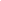 PERSONAL INFORMATION FOR OFFICE USE ONLY:Full Name:	______________________________________________________________________  Home Address:	______________________________________________________________________Phone:		(______) _______-___________	Father/Guardian:	________________________________________________________________Mother/Guardian:	________________________________________________________________www.RIPONSOBERGRAD.orgID No.:  ______________(Assigned by Counseling Office)                 RHS Senior Essay Scholarship ApplicationCum. GPA:  ____________EDUCATIONAL PLANS:Your Major Field of Study:	_________________________________________________________Your Future Vocational Plans:	_________________________________________________________What Degree do you plan to obtain?	___________________________________________________What Junior College, University or Trade/Technical School do you plan to attend after high school?___________________________________________________________________________________ACTIVITIES & HONORS:List any special recognitions, honors or award you have received in high school:___________________________________________________________________________________________________________________________________________________________________________________________________________________________________________________________________________________________________________________________________________________________________________________________________________________________________________________________________________________________________________________________________________________________List your extracurricular high school and community activities, such as Student Body offices, club memberships, athletics, music, drama, church/social organizations, scouts, etc.___________________________________________________________________________________________________________________________________________________________________________________________________________________________________________________________________________________________________________________________________________________________________________________________________________________________________________________________________________________________________________________________________________________________If no activities, please explain (lack of time, interest, employment, special circumstances, etc.).______________________________________________________________________________________________________________________________________________________________________If more space is needed for Activities & Honors, please attach additional page(s).